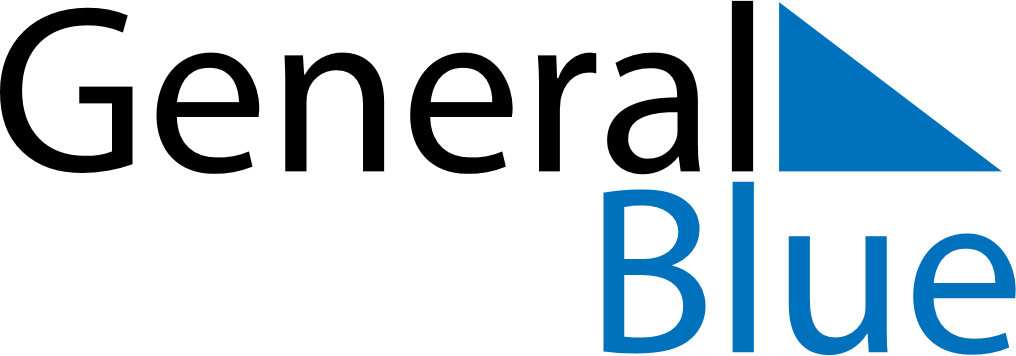 October 2020October 2020October 2020October 2020Costa RicaCosta RicaCosta RicaMondayTuesdayWednesdayThursdayFridaySaturdaySaturdaySunday1233456789101011Columbus Day1213141516171718192021222324242526272829303131